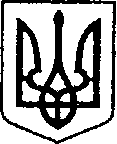                                                                     	УКРАЇНА	             		 ЧЕРНІГІВСЬКА ОБЛАСТЬ    Н І Ж И Н С Ь К А    М І С Ь К А    Р А Д А61 сесія VII скликанняР І Ш Е Н Н Явід 09 жовтня 2019 р.                       м. Ніжин	                               № 3-61/2019Відповідно до статей 25, 26, 42, 59, 60, 73, Закону України «Про місцеве самоврядування в Україні», Закону України «Про приватизацію державного і комунального майна», Порядку проведення електронних аукціонів для продажу об’єктів малої приватизації, затвердженого Постановою Кабінету Міністрів України від 10 травня 2-18 року №432, Регламентy Ніжинської міської ради Чернігівської області, затвердженого рішенням Ніжинської міської ради від 24 листопада 2015 року №1-2/2015 (зі змінами), рішення Ніжинської міської ради від 23 квітня 2015 року № 21-66/2015 «Про підвищення ефективності використання майна комунальної власності територіальної громади міста Ніжина» (зі змінами від 03 травня 2017 року), з метою досягнення цілей приватизації та забезпечення наповнення місцевого бюджету за рахунок надходжень від приватизації об’єктів комунальної власності, міська рада вирішила:          1. Припинити приватизацію нежитлової будівлі «лазня», що розташована за адресою: м.Ніжин, вул.Козача,3».          2. Рішення Ніжинської міської ради від 27 лютого 2019 року                   №20-52/2019 «Про приватизацію нежитлової будівлі «лазня», що розташована за адресою: м.Ніжин, вул.Козача,3» вважати таким, що втратило чинність.           3. Відмінити проведення електронного аукціону з продажу об’єкта малої приватизації, що належать до комунальної власності Ніжинської міської об’єднаної територіальної громади, нежитлової будівлі «лазня», загальною площею 2319,7 кв.м. та розташована за адресою: м.Ніжин, вулиця Козача,3. 4. Скасувати рішення виконавчого комітету Ніжинської міської ради від 11 липня 2019 року №221 «Про затвердження умов продажу нежитлової будівлі «лазня», що розташована за адресою; м.Ніжин, вул. Козача,3».5. Рішення Ніжинської міської ради від 26 червня 2019 року №8-56/2019 «Про затвердження висновку незалежної оцінки про вартість об’єкта комунальної власності, що підлягає приватизації» вважати таким, що втратило чинність.          6. Відділу комунального майна управління комунального майна та земельних відносин Ніжинської міської ради опублікувати в електронній системі дане рішення не пізніше робочого дня, наступного за днем його прийняття.7. Начальнику відділу комунального майна управління комунального майна та земельних відносин Ніжинської міської ради Федчун Н.О. забезпечити оприлюднення даного рішення на офіційному сайті Ніжинської міської ради протягом п’яти робочих днів після його прийняття.  8. Організацію виконання даного рішення покласти на першого заступника міського голови з питань діяльності виконавчих органів ради Олійника Г.М. 9. Контроль за виконанням даного рішення покласти на постійну депутатську комісію з майнових та житлово-комунальних питань, транспорту, зв’язку та охорони навколишнього середовища (голова комісії – Онокало І.А.).Міський голова						                         А.В. ЛінникВізують:Начальник відділу комунального майна управління комунального майна та земельних відносин	       		                       Н.О. Федчун Перший заступник міського голови з питань діяльностівиконавчих органів ради                                                      Г.М. ОлійникСекретар Ніжинської міської ради                                     В.В. СалогубНачальник відділуюридично-кадрового забезпечення апарату                                                            В.О. Легавиконавчого комітетуНіжинської міської ради     		                    Голова постійної комісії міської ради змайнових та житлово-комунальних питань, транспорту, зв’язку та охорони навколишнього середовища 							        І.А. Онокало Голова комісії з питань регламенту, депутатської діяльності та етики, законності, правопорядку, антикорупційної політики, свободи слова та зв’язків з громадськістю                             О.В. Щербак Федчун Н.О.Про припинення приватизації та відміну електронного аукціону з продажу об’єкта малої приватизації, що належить до комунальної власності Ніжинської міської об’єднаної територіальної громади, нежитлової будівлі «лазня», яка розташована за адресою: м.Ніжин, вулиця Козача,3